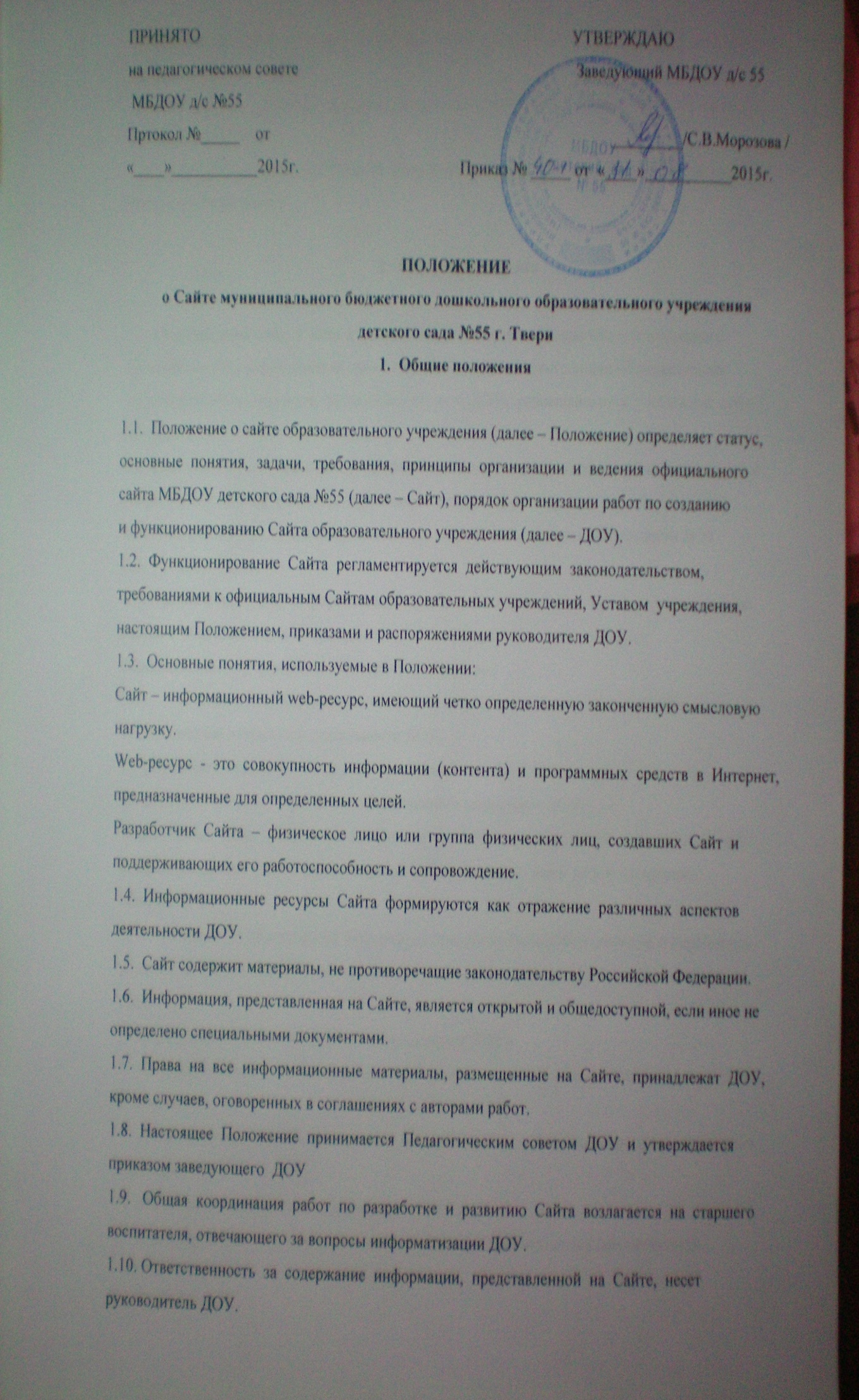 ПРИНЯТО                                                                                               УТВЕРЖДАЮ на педагогическом совете                                                                       Заведующий МБДОУ д/с 55  МБДОУ д/с №55                                                                                                     Пртокол №_____    от                                                                                       _________/С.В.Морозова / «____»___________2015г.                                         Приказ № _____ от  «____»___________2015г. ПОЛОЖЕНИЕо Сайте муниципального бюджетного дошкольного образовательного учреждениядетского сада №55 г. Твери1.  Общие положения1.1.  Положение о сайте образовательного учреждения (далее – Положение) определяет статус, основные  понятия,  задачи,  требования,  принципы  организации  и  ведения  официального сайта МБДОУ детского сада №55 (далее – Сайт), порядок организации работ по созданию и функционированию Сайта образовательного учреждения (далее – ДОУ). 1.2.  Функционирование  Сайта  регламентируется  действующим  законодательством, требованиями к официальным Сайтам образовательных учреждений, Уставом  учреждения, настоящим Положением, приказами и распоряжениями руководителя ДОУ.  1.3.  Основные понятия, используемые в Положении: Сайт – информационный web-ресурс, имеющий четко определенную законченную смысловую нагрузку. Web-ресурс  -  это  совокупность  информации  (контента)  и  программных  средств  в  Интернет, предназначенные для определенных целей. Разработчик  Сайта  –  физическое  лицо  или  группа  физических  лиц,  создавших  Сайт  и поддерживающих его работоспособность и сопровождение. 1.4.  Информационные  ресурсы  Сайта  формируются  как  отражение  различных  аспектов деятельности ДОУ. 1.5.  Сайт содержит материалы, не противоречащие законодательству Российской Федерации. 1.6.  Информация, представленная на Сайте, является открытой и общедоступной, если иное не определено специальными документами.  1.7.  Права  на  все  информационные  материалы,  размещенные  на  Сайте,  принадлежат  ДОУ, кроме случаев, оговоренных в соглашениях с авторами работ. 1.8.  Настоящее  Положение  принимается  Педагогическим  советом  ДОУ  и  утверждается приказом заведующего  ДОУ 1.9.   Общая  координация  работ  по  разработке  и  развитию  Сайта  возлагается  на  старшего воспитателя, отвечающего за вопросы информатизации ДОУ.  1.10. Ответственность  за  содержание  информации,  представленной  на  Сайте,  несет руководитель ДОУ. 1.11. Финансирование создания и поддержки Сайта осуществляется за счет финансовых средств учреждения. 1.13.  Настоящее  Положение  является  локальным  нормативным  актом,  регламентирующим   деятельность ДОУ. 1.12.Пользователем сайта ДОУ  может  быть любое лицо, имеющее технические возможности выхода в сеть Интернет. 2.  Цели, задачи Сайта2.1.  Официальный  сайт  в  сети  Интернет  муниципального  бюджетного  дошкольного образовательного учреждения детского сада №55 является электронным общедоступным информационным  ресурсом,  представительством  ДОУ,  размещенным  в  глобальной  сети Интернет. 2.2. Сайт является не отдельным, специфическим видом деятельности, он объединяет процесс сбора,  обработки,  оформления,  публикации  информации  с  процессом  интерактивной коммуникации и в то же время предоставляет актуальный результат деятельности ДОУ. 2.3.         Цель Сайта: -    поддержка  процесса  информатизации  в  образовательном  учреждении  путем  развития единого  образовательного  информационного  пространства,  представление образовательного учреждения в Интернет-сообществе. 2.2.         Создание и функционирование Сайта направлены на решение следующих задач:    обеспечение открытости деятельности ДОУ;    реализация  принципов  единства  культурного  и  образовательного  пространства, демократического государственно-общественного управления ДОУ;   реализация  прав  граждан  на  доступ  к  открытой  информации  при  соблюдении  норм профессиональной  этики  педагогической  деятельности  и  норм  информационной безопасности;   оперативного и объективного информирования общественности о развитии и результатах уставной деятельности ДОУ, поступлении и расходовании материальных и финансовых средств;   формирование целостного позитивного имиджа  ДОУ;   совершенствование  информированности  граждан  о  качестве  образовательных  услуг  в учреждении;   создание условий для взаимодействия участников образовательного процесса, социальных партнеров ДОУ;   осуществление обмена педагогическим  опытом;    стимулирование творческой активности педагогов и обучающихся (воспитанников). 3.  Информационная структура Сайта3.1.  Структура  Сайта  состоит  из  разделов  и  подразделов  в  соответствии  с  требованиями  к официальным Сайтам образовательных учреждений (Закон «Об образовании в РФ»  № 273 - ФЗ от 29.12.2012г., ст.29 и приказ Федеральной службы по надзору в сфере образования и науки (Рособрнадзор)  от  29  мая  2014  года  №785,)  и  оформляется  в  виде  списка  разделов  и подразделов с кратким описанием. 3.2. Информационный ресурс сайта ДОУ формируется из общественно-значимой информации для всех участников образовательного процесса в соответствии с уставной деятельностью ДОУ. 3.3.   Информационный ресурс сайта  ДОУ является открытым и общедоступным. Информация сайта ДОУ излагается общеупотребительными словами, понятными широкой аудитории. 3.4.   Информация, размещаемая на сайте ДОУ, не должна: - нарушать авторское право; - содержать ненормативную лексику; - унижать честь, достоинство и деловую репутацию физических и юридических лиц; - содержать государственную, коммерческую или иную, специально охраняемую тайну; -содержать  информационные  материалы,  которые  содержат  призывы  к  насилию  и насильственному  изменению  основ  конституционного  строя,  разжигающие  социальную, расовую,  межнациональную  и  религиозную  рознь,  пропаганду  наркомании,  экстремистских религиозных и политических идей; -  содержать  материалы,  запрещенные  к  опубликованию  законодательством  Российской Федерации; -  противоречить профессиональной этике в педагогической деятельности. 3.5.  Примерная информационная структура сайта ДОУ определяется в соответствии с задачами реализации государственной политики в сфере образования. 3.6.  Примерная  информационная  структура  сайта  ДОУ  формируется  из  двух  видов информационных материалов: обязательных к размещению на сайте ДОУ (инвариантный блок) и рекомендуемых к размещению (вариативный блок). 3.7.      Информационные  материалы  инвариантного  блока  являются  обязательными  к размещению на официальном сайте ДОУ в соответствии с Законом Российской Федерации «Об образовании в Российской Федерации», приказом Федеральной службы по надзору в сфере образования и науки (Рособрнадзор) от 29 мая 2014 года №785  и должны содержать: 1) Сведения: – о дате создания ДОУ, об учредителе, учредителях ДОУ, о месте нахождения ДОУ и ее филиалов (при наличии), режиме, графике работы, контактных телефонах и об адресах электронной почты; – о структуре и об органах управления ДОУ, в т. ч.: наименование структурных подразделений (органов управления); фамилии, имена, отчества и должности руководителей структурных подразделений;  места  нахождения  структурных  подразделений;  адреса  официальных сайтов в сети "Интернет" структурных подразделений (при наличии); адреса электронной почты  структурных  подразделений  (при  наличии);  сведения  о  наличии  положений  о структурных  подразделениях  (об  органах  управления)  с  приложением  копий  указанных положений (при их наличии); – об уровне образования; – о формах обучения; – о нормативном сроке обучения; – о сроке действия государственной аккредитации образовательной программы (при наличии государственной аккредитации); – об описании образовательной программы с приложением ее копии; – об учебном плане с приложением его копии; –  об  аннотации  к  рабочим  программам  дисциплин  (по  каждой  дисциплине  в  составе образовательной программы) с приложением их копий (при наличии); – о календарном учебном графике с приложением его копии; –  о  методических  и  об  иных  документах,  разработанных  ДОУ  для  обеспечения образовательного процесса; –  о  реализуемых  образовательных  программах  с  указанием  учебных  предметов, предусмотренных соответствующей образовательной программой; –  о  численности  обучающихся  по  реализуемым  образовательным  программам  за  счет бюджетных  ассигнований  федерального  бюджета,  бюджетов  субъектов  РФ,  местных бюджетов и по договорам об образовании за счет средств физических и (или) юридических лиц; – о языках, на которых осуществляется образование (обучение); –  о  федеральных  государственных  образовательных  стандартах  и  об  образовательных стандартах с приложением их копий (при наличии); –  о  руководителе  образовательной  организации,  его  заместителях,  руководителях  филиалов образовательной  организации  (при  их  наличии),  в  т.  ч.:  фамилия,  имя,  отчество  (при наличии)  руководителя,  его  заместителей;  должность  руководителя,  его  заместителей; контактные телефоны; адрес электронной почты; –  о  персональном  составе  педагогических  работников  с  указанием  уровня  образования, квалификации и опыта работы, в т. ч.: фамилия, имя, отчество (при наличии) работника; занимаемая  должность  (должности);  преподаваемые  дисциплины;  ученая  степень  (при наличии);  ученое  звание  (при  наличии);  наименование  направления  подготовки  и  (или) специальности;  данные  о  повышении  квалификации  и  (или)  профессиональной переподготовке (при наличии); общий стаж работы; стаж работы по специальности; –  о  материально-техническом  обеспечении  образовательной  деятельности,  в  т.  ч.  сведения  о наличии  оборудованных  учебных  кабинетов,  объектов  для  проведения  практических занятий, библиотек, объектов спорта, средств обучения и воспитания, об условиях питания и  охраны  здоровья  обучающихся,  о  доступе  к  информационным  системам  и информационно-телекоммуникационным  сетям,  об  электронных  образовательных ресурсах, к которым обеспечивается доступ обучающихся; – о количестве вакантных мест для приема (перевода) по каждой образовательной программе (на  места,  финансируемые  за  счет  бюджетных  ассигнований  федерального  бюджета, бюджетов субъектов РФ, местных бюджетов, по договорам об образовании за счет средств физических и (или) юридических лиц); – о наличии и условиях предоставления обучающимся мер социальной поддержки; – об объеме образовательной деятельности, финансовое обеспечение которой осуществляется за  счет  бюджетных  ассигнований  федерального  бюджета,  бюджетов  субъектов  РФ, местных  бюджетов,  по  договорам  об  образовании  за  счет  средств  физических  и  (или) юридических лиц; –  о  поступлении  финансовых  и  материальных  средств  и  об  их  расходовании  по  итогам финансового года. 2)  Копии  – устава ДОУ; – лицензии на осуществление образовательной деятельности (с приложениями); –  плана  финансово-хозяйственной  деятельности  ДОУ,  утвержденного  в  установленном порядке; – локальных нормативных актов, предусмотренных Федеральным законом "Об образовании в Российской  Федерации",  правил  внутреннего  распорядка  обучающихся,  правил внутреннего трудового распорядка и Коллективного договора; 3)  Отчёт о результатах самообследования. 4) Документ о порядке оказания платных образовательных услуг, в том числе образец договора об  оказании  платных  образовательных  услуг,  с  указанием  стоимости  платных образовательных услуг; 5)    Предписания  органов,  осуществляющих  государственный  контроль  (надзор)  в  сфере образования, отчеты об исполнении таких предписаний; 6)  Иную информацию, которая размещается, опубликовывается по решению образовательной организации  и  (или)  размещение,  опубликование  которой  являются  обязательными  в соответствии с законодательством РФ. 3.8. Информационные материалы вариативного блока могут быть расширены ДОУ и должны отвечать требованиям пунктов 3.1, 3.2, 3.3 настоящего  Положения. 3.9.  Информационное  наполнение  сайта  осуществляется  в  порядке,  определяемом  приказом заведующего ДОУ. 3.10.  Органы  управления  образованием  могут  вносить  рекомендации  по  содержанию  сайта ДОУ 3.11.  Размещение  информации  рекламно-коммерческого  характера  допускается  только  по согласованию  с  заведующим  ДОУ.  Условия  размещения  такой  информации регламентируются Федеральным законом от 13 марта 2006 года № 38-ФЗ  «О рекламе» и специальными договорами. 3.12. На официальном сайте могут быть размешены другие информационные материалы: - материалы об инновационной деятельности педагогического коллектива, опытах работы - фотоальбомы - презентации - обратная связь. 4.  Организация разработки и функционирования Сайта4.1.   Для обеспечения разработки и функционирования Сайта создается рабочая группа         разработчиков Сайта. 4.2. В состав рабочей группы разработчиков Сайта включены:      Руководитель ДОУ;    Заместитель  заведующего  УВР,  курирующий  вопросы  информатизации образования;   Инициативные педагоги, родители.  4.3. Из числа членов рабочей группы разработчиков Сайта назначаются:  Администратор Сайта – заведующий ДОУ:   координирует деятельность рабочей группы;   контролирует и корректирует работу редактора Сайта и Web-мастера;   обладает правом "вето" на публикацию любой информации на Сайте. Редактор -  заместитель заведующего УВР ДОУ:   редактирует информационные материалы;    санкционирует размещение информационных материалов на Сайте;   создает сеть корреспондентов. Корреспондентская группа Сайта (инициативный педагог):   собирает информацию для размещения на Сайте;   оформляет статьи и другие информационные материалы для Сайта. 4.4.  Разработчики  Сайта  обеспечивают  качественное  выполнение  всех  видов  работ, непосредственно  связанных  с  разработкой  и  функционированием  Сайта:  разработку  и изменение дизайна и структуры, размещение новой, архивирование и удаление устаревшей информации,  публикацию  информации,  разработку  новых  веб-страниц,  программно-техническую  поддержку,  реализацию  политики  разграничения  доступа  и  обеспечение безопасности информационных ресурсов. 4.5.  Разработчики  Сайта  осуществляют  консультирование  сотрудников  ДОУ, заинтересованных  в  размещении  информации  на  Сайте,  по  реализации  технических решений  и  текущим  проблемам,  связанным  с  информационным  наполнением соответствующего раздела (подраздела). 4.6.  Информация, предназначенная для размещения на  Сайте, утверждается руководителем ДОУ и предоставляется Администратору.  4.7.  Текущие изменения структуры Сайта осуществляет Администратор.  4.8.  Разработчики Сайта имеют право:   вносить  предложения  администрации  ДОУ  по  развитию  структуры, функциональности  и  информационного  наполнения  Сайта  по  соответствующим разделам (подразделам);   запрашивать информацию, необходимую для размещения на Сайте у администрации образовательного учреждения. 4.9. Разработчики Сайта  обязаны: –  выполнять  свои  функциональные  обязанности  в  соответствии  с  планом  работы  по созданию и поддержке Сайта; –  представлять отчет о проделанной работе. 4.10.    Для  поддержания  работоспособности  официального  сайта  ДОУ  в  сети  "Интернет" возможно  заключение  договора  с  третьим  лицом  (при  этом  на  третье  лицо  возлагаются обязанности, определенные п. 3.2 Положения). 4.11.  При  разделении  обязанностей  по  обеспечению  функционирования  официального  сайта ДОУ между участниками образовательного процесса и третьим лицом обязанности первых прописываются  в  приказе  руководителя  ДОУ,  обязанности  второго  –  в  договоре  ДОУ  с третьим лицом. 4.12. Иные (необходимые или не учтенные Положением) обязанности, могут быть       прописаны в приказе руководителя ДОУ или определены договором ДОУ с третьим лицом. 5.  Порядок размещения и обновления информации на сайте ДОУ5.1. ДОУ обеспечивает координацию работ по информационному наполнению и обновлению сайта. 5.2. ДОУ самостоятельно или по договору с третьей стороной обеспечивает:       - постоянную поддержку сайта в работоспособном состоянии;       - взаимодействие с внешними информационно-телекоммуникационными сетями, сетью          Интернет;      - проведение организационно-технических мероприятий по защите информации на сайте       ДОУ от несанкционированного доступа;      - ведение архива программного обеспечения, необходимого для восстановления и        инсталляции сайта ДОУ;     -  резервное копирование данных и настроек сайта ДОУ;     - разграничение доступа персонала и пользователей к ресурсам сайта и правам на        изменение информации;    -  размещение  материалов  на  сайте  ДОУ  в  текстовой,  табличной формах,  а  также  в  форме копий документов и презентаций;    - соблюдение авторских прав при использовании программного обеспечения,       применяемого при создании и функционировании сайта. 5.4. Содержание сайта ДОУ формируется на основе информации, предоставляемой        участниками образовательного процесса ДОУ. 5.5. Подготовка и размещение информационных материалов инвариантного блока сайта        ДОУ регламентируется должностными обязанностями сотрудников ДОУ. 5.5.Список лиц, обеспечивающих создание и эксплуатацию официального сайта ДОУ, перечень         и объем обязательной предоставляемой информации и возникающих в связи с этим зон            ответственности утверждается приказом руководителем ДОУ. 5.6.Сайт ДОУ размещается по адресу: http://ds55.detsad.tver.ru с обязательным        предоставлением   информации    об   адресе   вышестоящему   органу   управлении        образованием. 5.7.При изменении Устава ДОУ, локальных нормативных актов и распорядительных        документов, образовательных программ обновление соответствующих разделов сайта        МБДОУ производится не позднее 10 рабочих дней. 6.  Технические условия6.1. Технологические и программные средства, которые используются для функционирования официального сайта, должны обеспечивать:  а) доступ к размещенной на официальном сайте информации без использования программного обеспечения,  установка  которого  на  технические  средства  пользователя  информации требует  заключения  лицензионного  или  иного  соглашения  с  правообладателем программного  обеспечения,  предусматривающего  взимание  с  пользователя  информации платы;  б) защиту информации от уничтожения, модификации и блокирования доступа к ней, а также иных неправомерных действий в отношении нее;  в)  возможность  копирования  информации  на  резервный  носитель,  обеспечивающий  ее восстановление; г) защиту от копирования авторских материалов.  6.2. Информация на официальном сайте размещается на русском языке.   7.  Ответственность и контроль7.1.  Ответственность за содержание и достоверность размещаемой на Сайте информации       несет руководитель ДОУ.  7.2.  Контроль за функционированием Сайта осуществляет старший воспитатель ДОУ,      ответственный за информатизацию образовательного процесса. 7.3.  Лица,  ответственные   за  функционирование  официального  сайта  ДОУ  несут ответственность:   за отсутствие на официальном сайте  ДОУ информации, предусмотренной пунктом 3.1 настоящего Положения;   за нарушение сроков обновления информации в соответствии с пунктом 4.5. настоящего Положения;   за  размещение  на  официальном  сайте  ДОУ  информации,  не  соответствующей действительности.   8.  Финансирование, материально-техническое обеспечение8.1. Финансирование  создания  и  поддержки  Сайта  осуществляется  за  счет  средств образовательного  учреждения, привлечения внебюджетных источников. 8.2.  Руководитель  образовательного  учреждения  может  устанавливать  доплату  за администрирование  Сайта. 8.3.  Руководитель образовательного учреждения вправе поощрять членов творческой группы.           8.4.  Оплата  третьего  лица  по  обеспечению  функционирования  официального  сайта  ДОУ производится на основании договора, заключённого в письменной форме. 
